Guia de cadastro no SICCAU
NENHUMA CASA SEM BANHEIRO1º PASSOAo ingressar no Sistema de Informação e Comunicação do CAU, selecione na aba “Protocolos”, e logo após “Cadastrar Protocolo”;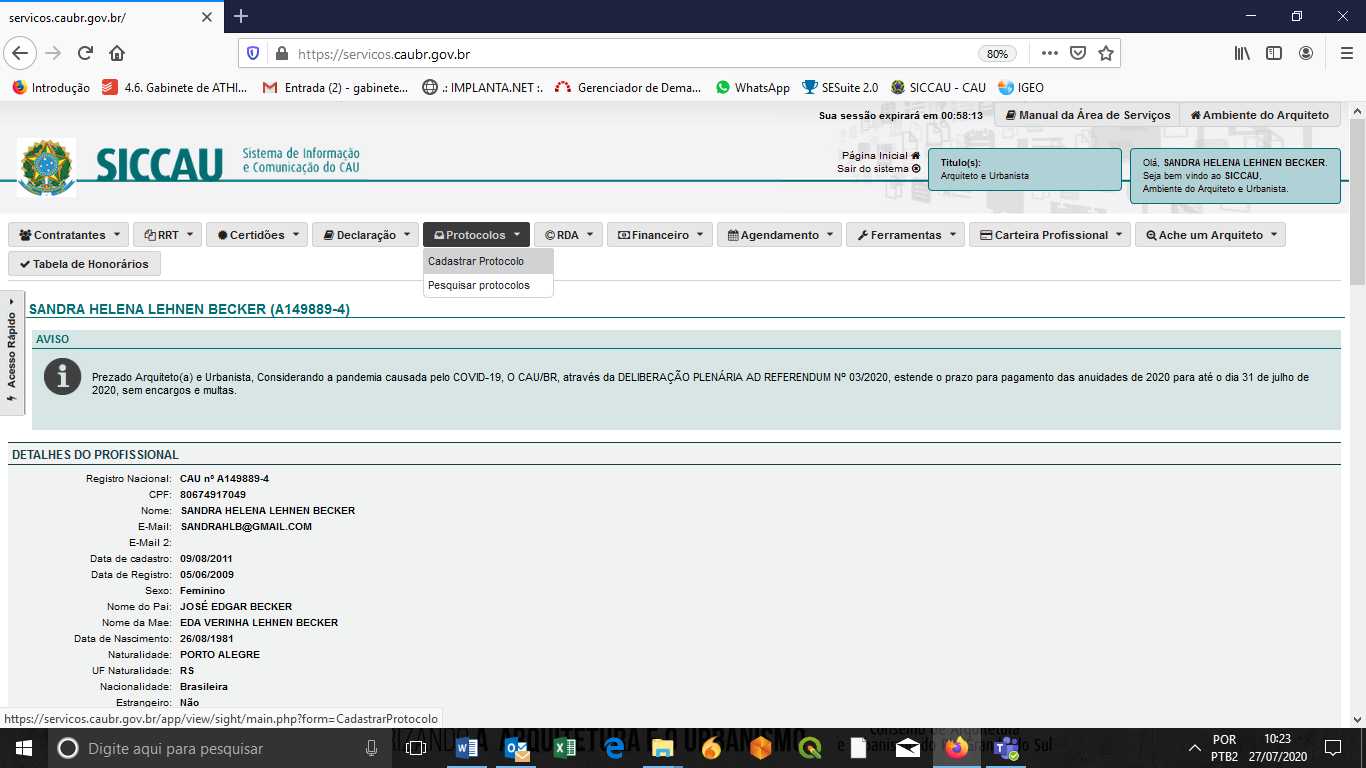 2º PASSONo Grupo de Assunto, selecione “ATHIS”; e no Assunto, “Nenhuma Casa Sem Banheiro”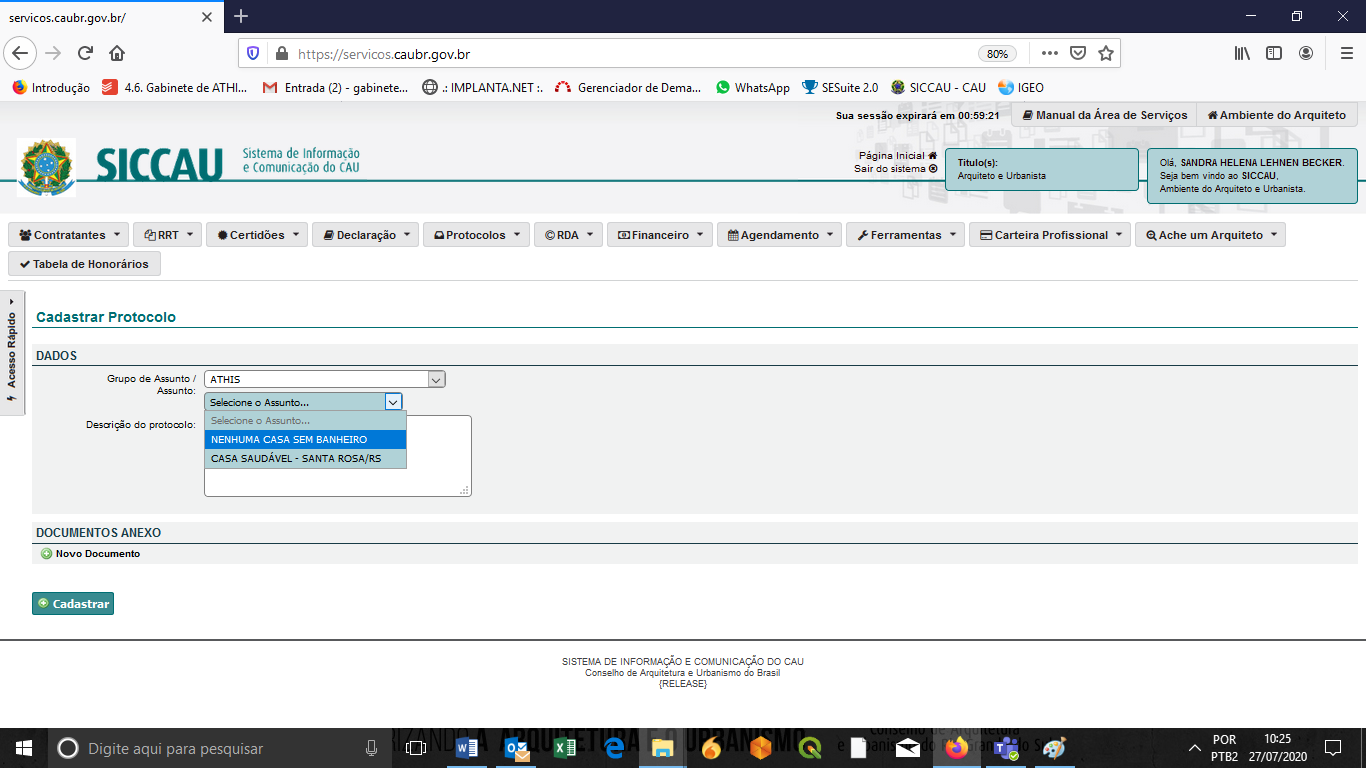 3º PASSOEm Descrição do protocolo, escreva: “Credenciamento de Arquitetos e Urbanistas – MUNICÍPIO/RS” em seguida, selecione o ícone: + Novo DocumentoMUNICÍPIO/RS = escrever o nome do município que deseja se inscrever.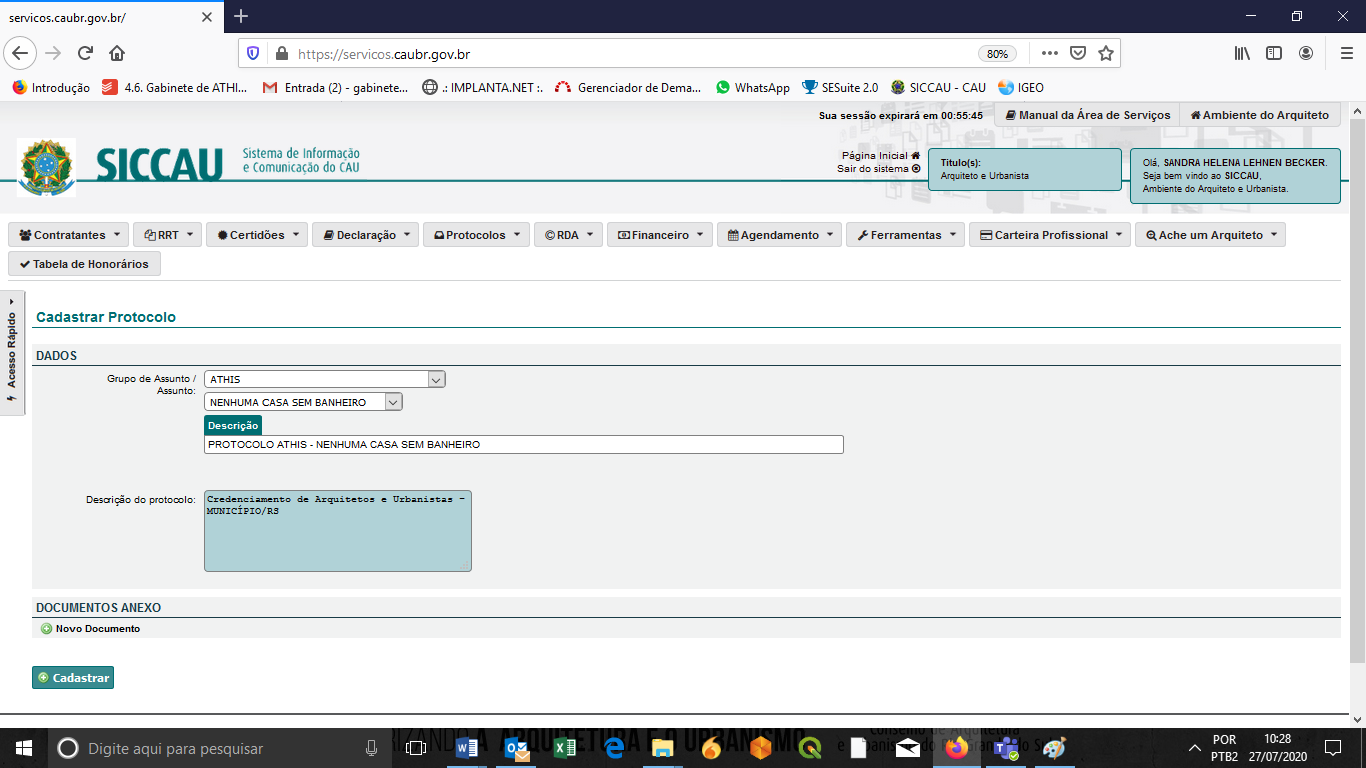 4º PASSOEm Tipo, selecione “Formulário de Inscrição”; em Número do documento, escreva “01”; coloque a Data do documento e logo após em Arquivo, insira o Formulário de Inscrição, devidamente preenchido e assinado pelo candidato/a;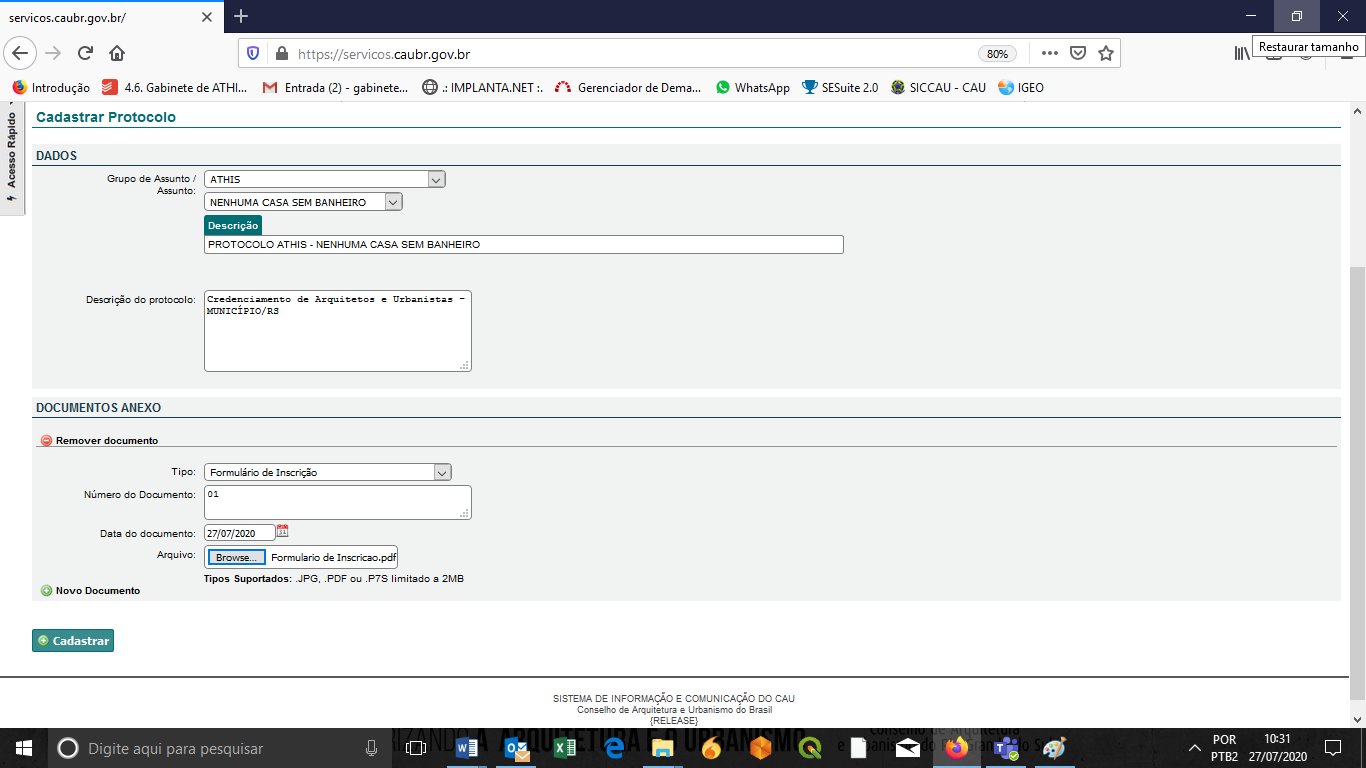 5º PASSOConfirme a inclusão :)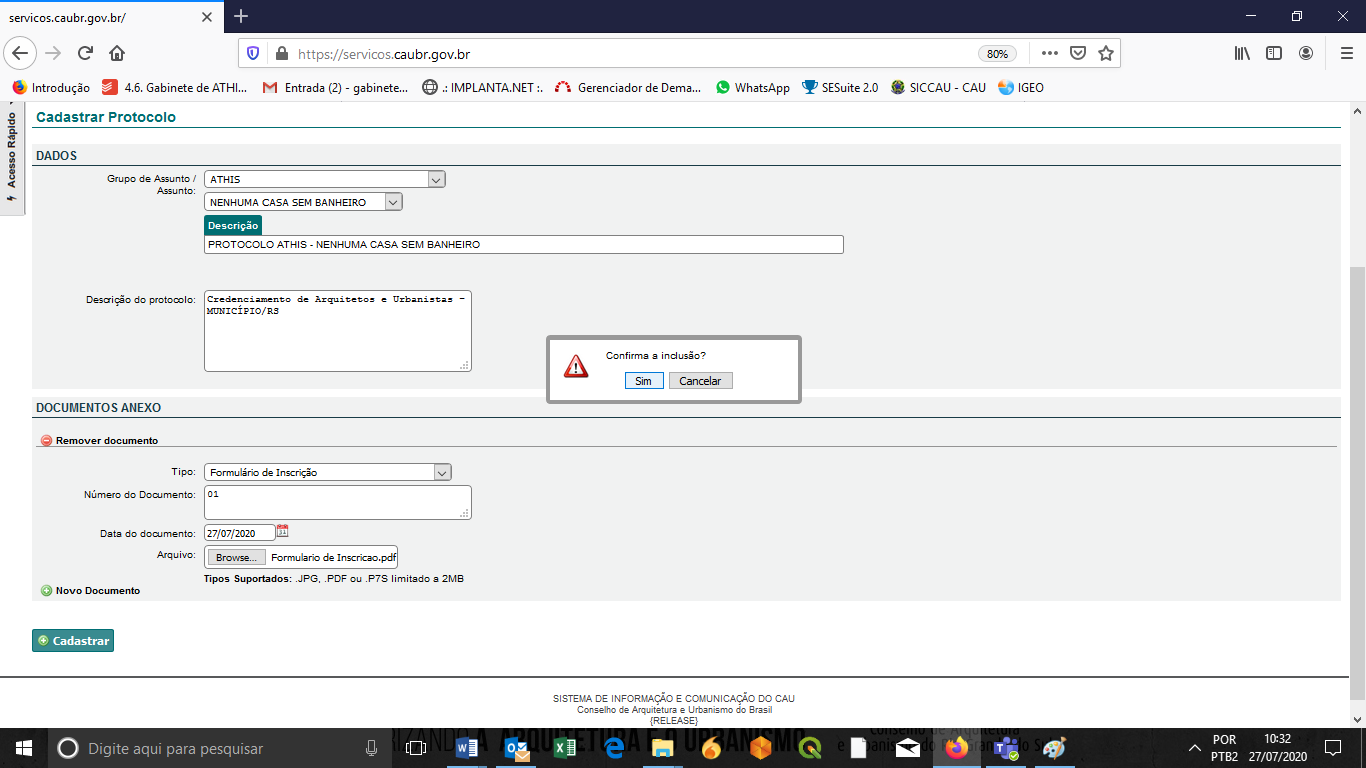 Esse procedimento deve ser realizado uma única vez dentro do período de inscrições previstos no Edital. O SICCAU gerará um protocolo que ficará registrado no ambiente do profissional e encaminhado ao GATHIS – Gabinete de ATHIS do CAU/RS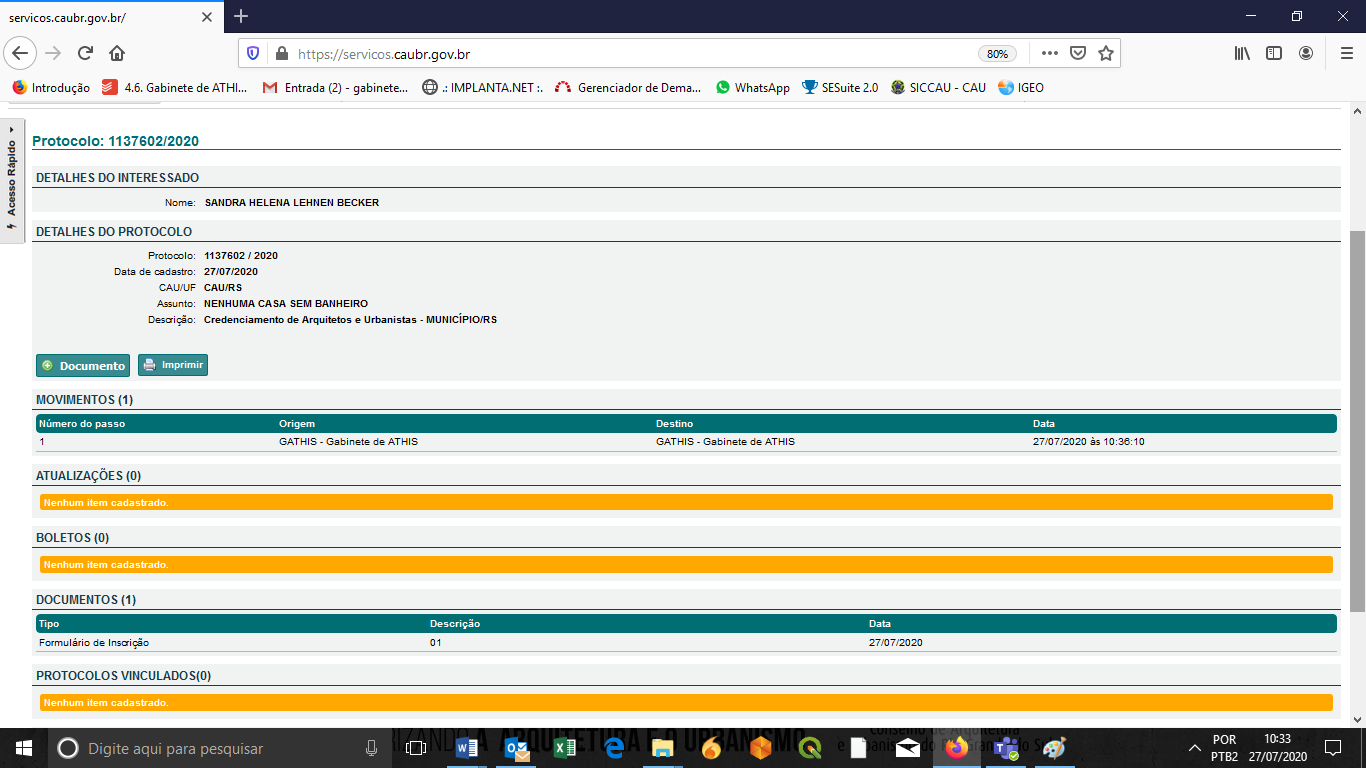 